North Carolina Association of Housing Code Officials301 S Brooks St Wake Forest NC 27587Tel: (919) 435-9522 Fax: (919) 4325-95382024 Spring Workshop Registration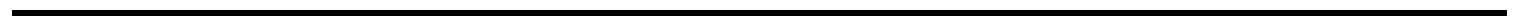 May 15, 2024Wake Forest Renaissance Center405 Brooks St., Wake Forest, NC 27587Name of Jurisdiction:  __________________________________________________________Address of Jurisdiction:  ________________________________________________________City:_______________________________  	State:  NC 	Zip Code:______________Phone: ____________________________		Fax: _______________________________Total# attending: _________Name of Employee					Email:___________________________________		______________________________________________________________________		______________________________________________________________________		______________________________________________________________________		______________________________________________________________________		___________________________________-----------------------------------------------------------------------------------------------------------------------------------The cost of the workshop is $70 for members and $85 for non-members. Lunch included with registration.  Payments are accepted online via www.ncahco.org.  Please check payment method below.        PayPal	        	Check	     	 On site – day of eventTo pay by check, make payable to NCAHCO and remit to:c/o Nancy KostCity of Durham1833 Camden AveDurham, NC 27704